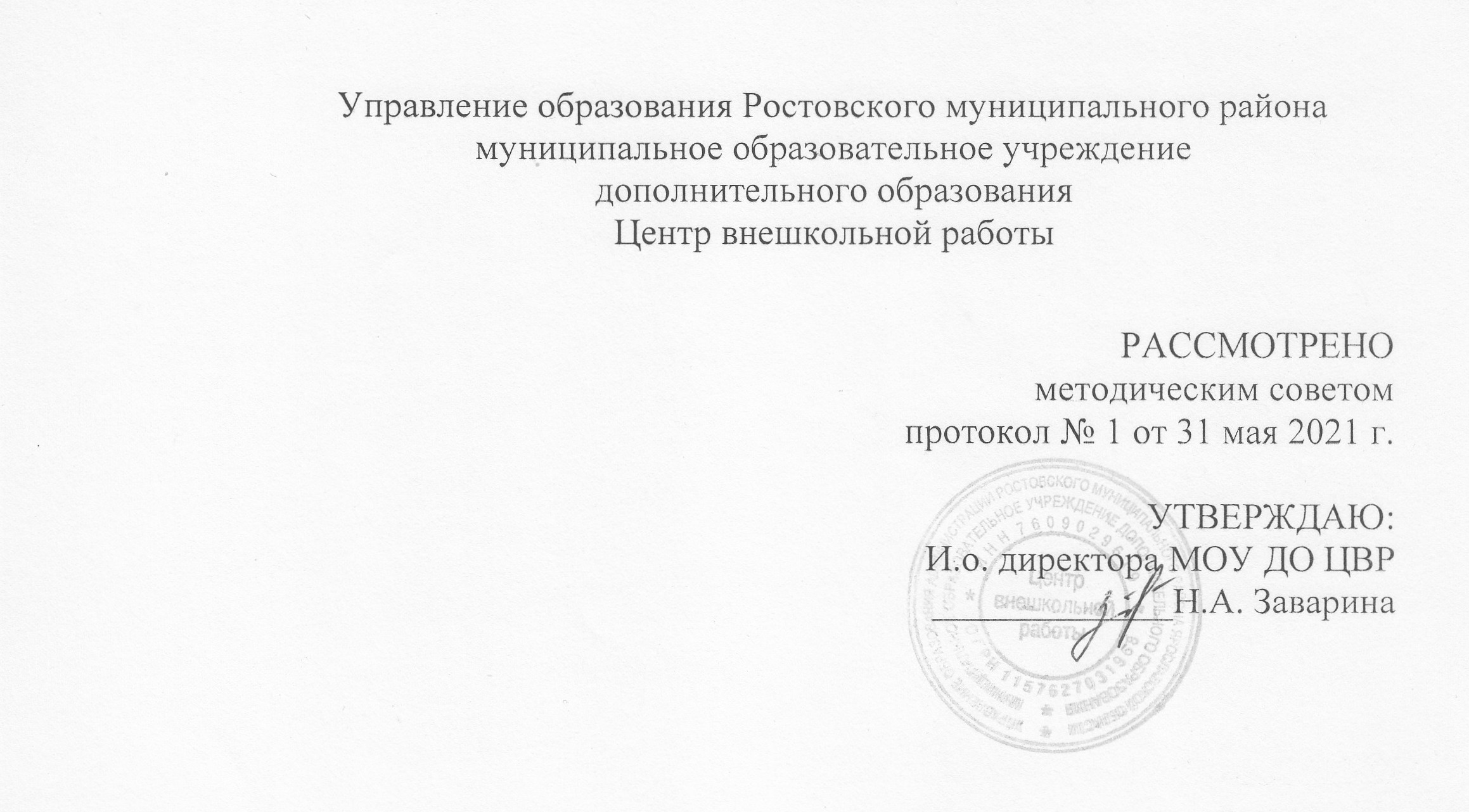 «Гитара»дополнительная общеобразовательная, общеразвивающая программа(для детей 7-18 лет)Срок реализации: 5 лет       Автор-составитель: Мазаева Елена Николаевнапедагог дополнительного образованияРостов 2015 г.(переработана в 2021 г.)СодержаниеПояснительная запискаСовершенствование системы воспитания, в том числе эстетического, всестороннее удовлетворение духовных потребностей молодежи на сегодня является важнейшей проблемой. Необходимо значительно	больше внимания уделять социальным проблемам молодежи и прежде всего развитию и более полному удовлетворению общественно значимых интересов и потребностей юношей и девушек в сфере образования и культуры для наиболее разумного использования свободного времени.Одним из способов реализации свободного времени молодежи является любительское музицирование в самых разных жанрах. Оно охватило довольно широкие круги молодежи, ведь каждый мальчик или девушка, дойдя до определенного возраста, мечтает научиться игре на гитаре.Объективно возникла необходимость в педагогическом руководстве стихией этого массового увлечения, направление её в русло подлинного творчества.Подросткам необходимы такие объединения, в которых каждый мог бы чувствовать себя комфортно, быть принятым таким, каков он есть, чувствовать заинтересованность других в его личностном росте.Краткая характеристика образовательной программы «Начальное обучение игры на 6-струнной гитаре».Программа включает в себя изучение и овладение игрой на 6-струнной акустической гитаре, технику игры , приемы игры в ансамбле, способы аранжировки и композиции.НаправленностьХудожественная.АктуальностьГитара является популярным инструментом в любой среде и среди любых возрастов. Благодаря сравнительно недорогой цене, компактным размерам и мнимой легкости обучения игре на этом инструменте, гитара вытесняет другие популярные для домашнего музицирования инструменты. Возрастающая популярность инструмента рождает спрос на обучение как в профессиональных музыкальных учреждениях, так и в сфере дополнительного образования.Педагогическая целесообразность программы в учете особенностей детей подросткового возраста, в разнообразии видов деятельности, в дополнительной возможности самоутверждения и самореализации, в том числе и участие в слётах и концертной деятельности. Программа не предусматривает профессионального обучения, так как ориентирована на детей с различными музыкальными данными, на всех, кто желает научиться играть на шестиструнной гитаре.Программа «Гитара» предусматривает виды деятельности:игра на акустической гитаре;изучение основ теории музыки, импровизации и аранжировки;игра ансамблем;работа над репертуаром;концертная деятельность.Цель программы: создание качественных условий для развития полноценной личности, через включение детей в музыкальную деятельность, посредством организации творческих форм сотрудничества детей и взрослых; создание необходимых условий для развития творческой одаренности у детей, посредством приобщения их к игре на гитаре.Программа предназначена для работы с детьми, подростками и молодежью в системе дополнительного образования.Отличие данной программы от других программ художественного направления: разноуровневое обучение, которое предполагает переход ребенка на любой уровень, по мере усвоения материала и подготовленности.Программа «Гитара» имеет три уровня развития1-й уровень - обучающий.1 год базовый курс -«Гитара» рассчитан на 36 часов в год, 1 раз в неделю. Базовый курс предполагает знакомство с акустической шестиструнной гитарой, основными приемами игры, нотами, аккордами, а также первичный опыт участия в небольших концертах.2-й уровень - репродуктивный.2 год - основной курс «ИГРА АНСАМБЛЕМ».На данном этапе дети учатся игре в ансамбле. Дети более углубленно изучают музыкальную грамоту, технику игры. Воспитанники уже могут играть сложные произведения ансамблем, участвовать в больших массовых мероприятиях, конкурсах.3-й уровень - творческий.3 год - специальный курс «ТВОРЕЦ».Специальный курс рассчитан на воспитанников, которые прошли обучение на первых двух уровнях. Курс полностью посвящен развитию творческой одаренности детейимпровизации, аранжировке, композиции.Задачи программы: образовательные задачи:усвоение основных знаний, входящих в содержание программы;обучение основным приемам игры на акустической гитаре;усвоение необходимых знаний по основам теории музыки, импровизации, аранжировке; развивающие задачи:гармоничное развитие музыкального слуха и звуко-слуховой ориентации;развитие воображения, фантазии;развитие творческой самостоятельности, индивидуальности; воспитательные задачи:формирование активной жизненной позиции;формирование слушательской культуры;формирование потребности творческого роста и самосовершенствования;воспитание доброжелательности в коллективе;воспитание трудолюбия и ответственности.Данная программа компенсирует недостаток музыкального образования. Деятельность объединения развивается на принципах: постепенности, индивидуализации, и тесного взаимодействия педагога с детьми и их родителями.Продолжительность обучения по данной программе для детей  - 3 года.При записи детей в кружок используются следующие принципы:доступность - обучение бесплатное;демократичность - любой ребенок в возрасте от 8 до 17 лет может записаться в коллектив, независимо от социального статуса и половой принадлежности (мальчики- девочки);информативность - каждый ребенок, желающий записатьсяв коллектив, получает необходимую информацию о нем, о направлении деятельности, о требованиях, которые предъявляются ребенку.Методы обучения.Наглядный - практический показ способов деятельности (технические упражнения);Словесный - объяснение, передача информации словами;Объяснительно-иллюстративный - объединяет два предыдущих, педагог передает информацию различными средствами, дети воспринимают, осознают, фиксируют данную информацию;Практический - практическая деятельность детей по неоднократному воспроизведению сообщенных им знаний и показанных способах деятельности;«Игровой» - использование игровых моментов, упражнений, ситуаций, «включение» художественного и образного мышления детей;Самостоятельный - дети самостоятельно проводят занятия, или его часть, самостоятельно выполняют задания педагога;Метод создания проблемной ситуации - перед детьми ставиться проблема, они должны благоприятно её решить и предложить пути выхода.Основные приемы, используемые педагогом в организации образовательного процесса.Убеждение - одна из форм педагогического воздействия на ребенка. Формы убеждения: слово, дело, пример, одна из форм убеждения - опора на мотивацию, например: для того, чтобы научиться хорошо играть на гитаре, необходимо долго тренироваться. За убеждением обязательно следует призыв к конкретной деятельности.Упражнения - специальные	упражнения тренировочного	характера.	Цель упражнений - выработка, закрепление умений и навыков.Стимулирование - т.е. побуждение к чувствам, действиям.	 Это поощрение (похвала, поддержка, одобрение, награждение).Контроль и самоконтроль. Контроль выполнения поставленных задач, результативности работы педагога, детей: тесты, анкеты, зачеты.Сотрудничество - как совместная деятельность, общение педагога и детей; активная позиция ребенка в образовательном воспитательном процессе.Создание ситуации успеха,	т.е. формирование у каждого ребенка	опыта индивидуальных достижений, успеха в реализации своих знаний, умений, навыков; своих способностей.Основные формы занятий:Практические;Теоретические;КомплексныеПорядок прохождения программы может быть изменен в процессе обучения, в зависимости от условий, степени усвоения материала, особенностей ребенка.Основная учебная нагрузка на занятияхГруппа Продолжительность занятий Нагрузка в неделю Нагрузка в учебный годСистема отслеживания практических навыков учащихсяФормы отслеживания результатов:Сдача партий.Контрольное занятие.Зачет.Тестирование.Концерт (участие в концерте, авторский концерт, отчетный концерт).Критерии оценки:Умение настраивать (ремонтировать) инструмент.Постановка рук (правильная, неправильная).Техника исполнения (использование разных приемов и способов).Индивидуальность исполнения, артистичность.Знание аккордов и разных способов их исполнения.Использование средств музыкальной выразительности.Самостоятельный подбор по слуху аккомпанемента знакомых песен.УЧЕБНО-ТЕМАТИЧЕСКИЙ ПЛАН 1 ГОДА ОБУЧЕНИЯНа первом году обучения учащиеся должныпознакомиться:с новой областью деятельности;со строением гитары;с правилами постановки рук при игре на акустической гитаре;с нотной грамотой;с историей инструмента; научиться:основным приемам игры на акустической гитаре;бережному отношению к инструменту;настраивать инструмент;выступать перед небольшой аудиторией; развить:исполнительский самоконтроль;развить музыкальный слух, память, внимание;развить координацию рук и пальцев.СОДЕРЖАНИЕ 1-ОГО ГОДА ОБУЧЕНИЯВводное занятие.Познакомить детей с новой образовательной программой «Нирвана», режимом работы, составить с детьми расписание занятий, решить необходимые орг. вопросы.Формирование исполнительного аппарата:- постановка правой руки:- пальцы должны быть перпендикулярны струнам, а кисть расслаблена, рука опирается на самую широкую часть корпуса гитары;- выработка естественного положения пальцев и кисти руки;- постановка левой руки - левая рука подготавливает процесс игры: правила- пальцы должны прижимать струны около порожка, слева от него;- пальцы должны находиться в положении, перпендикулярном по отношению к грифу;- большой палец должен находиться за грифом, перпендикулярно ему, кончик пальца на уровне середины грифа; большой палец создает контрсилу и давление на гриф остальных пальцев, давление этих пальцев должно быть достаточно сильным, но не чрезмерным, т.е. не сковывающим;- работа над аппликатурой (помогает беззвучно подменять пальцы, развивать пальцевое легато, приемы скольжения, вырабатывает навыки легкости и изящества исполнения), включает практические упражнения по технике игры.Теория. Устройство гитары, условия хранения, эксплуатации, транспортировки, техника безопасности. История гитары. Посадка гитариста. Постановка правой и левой руки. Отщипывание струн в переборах. Бой, виды боя. Условные обозначения: пальцы левой, правой руки, нумерация струн, ладов. Аккорды. Особенности исполнения музыкальных произведений: мажор, минор. Табулатура, чтение табулатуры. Настройка гитары, перетяжка струн. Контрольное тестирование.Практика. Прослушивание музыкальных произведений. Отработка классической, свободной посадки гитариста. Аккорды. Работа с переборами, игра боем. Игра в ансамбле. Работа с песенниками, самоучителями, программой для ПК «Gitar pro». Практические работы по самостоятельному освоению музыкальных произведений. Репертуар российских групп и исполнителей: «Кино» В. Цой, «Ария» Кипелов, «ДДТ» Ю. Шевчук, «Сплин», туристская песня О. Митяева, А. Розенбаум и др.Техника игры на гитаре.Способы звукоизвлечения:бой - иначе ритм, который выбивается на струнах.игра на гитаре аккордами (удар одновременно по всем струнам и бас-аккорд - способ, в котором звучит вначале бас, а затем аккорд).Приемы исполнения:тирандо. апояндо. стретч, глиссандо, пиццикато, баррэ.Главная задача - научиться четко извлекать аккорды и быстро менять их при игре наинструменте.Теория. Техника безопасности. История струнно-щипковых музыкальных инструментов. Известные исполнители и композиторы, произведения для гитары. Изучение произведений Ф. Тарреги, переложений произведений Баха, Л.В.Бетховена для гитары. Усложненные переборы, бой. Таблица аккордов. Особенности построения аккордов. Особенности звукоизвлечения гитариста-виртуоза: слайд, пулл, хаммер, глушение, стакатто, тремоло, вибрато, трель, флажолет. Настройка гитары, перетяжка струн. Контрольное тестирование. Ноты. Соотношение нотной и табулатурной записи. Понятие длительности. Изучение расположения нот на грифе на I-V ладу. Знаки альтерации.Практика. Работа с нотной записью. Прослушивание музыкальных произведений. Аккорды. Работа с переборами, игра боем. Игра в ансамбле, отработка виртуозных приемов игры. Игра «с листа», работа с песенниками, самоучителями, программой для ПК «Gitar pro», нотным текстом. Практические работы по самостоятельному освоению музыкальных произведений.4. Работа над произведением.Слушание произведения.Выделение технически трудных мест.Обсуждение характера, идеи произведения.Разбор нотного текста.Проигрывание произведения в медленном темпе.Отработка технически трудных мест.Главная цель - добиться единства темпоритма, динамической и штриховой гибкости.5.Музыкально-творческие задания.Подбор песен, музыки на слух.Самостоятельное составление гармонических последовательностей.Сочинение мелодий, песен, текстов на заданную тему.Цветовое восприятие музыки (игра музыкальных отрывков в разном цвете).Метод фотографирования (за несколько секунд запомнить и сыграть музыкальный отрывок . который исполнил педагог).Музыкально-творческие задания помогают решить ряд исполнительских задач: формирование навыков импровизации; ориентация в ладотональной системе; восприятие нотной графики; исполнительское музыкальное мышление; ритмоинтонационные комплексы; высвобождение скрытой творческой энергии.Для разнообразия форм (по желанию детей и педагога) можно провести занятия в форме праздников, конкурсов, игр, тестирования.6.Основы теории музыки:нотная грамота (ноты, скрипичный ключ, нотоносец); ноты (2,1 струн, 4, 3 струн, 6,5 струн - расположение нот на гитаре); сокращенная запись аккордов на латинском языке, принятая в музыке, для удобства записи; паузы (восьмые, четвертные, половинные, целые), моменты молчания в музыке имеют такие же длительности, как и ноты; реприза - знак повторения (II : I : II) ритм (простой, пунктирный);длительности (восьмые, четвертные, половинные, целые);знаки альтерации # (повышение тона), b (понижение тона ),бекар (отмена значения b или #).На занятиях используется гитарная сетка, где вертикальные линии обозначают струны, горизонтальные - лады. На тех ладах, которые нужно зажать, ставится точка или крестик, а рядом с ней цифры, указывающие аппликатуру: 0 - открытая струна в аккорде, римская цифра - лад.При помощи гитарной сетки и йотируемого аккорда, можно выбрать наиболее подходящую аппликатуру.Строение гитарыкорпус - акустикакузов (подставка для закрепления струны, розетка)гриф - закрепление струнколки - регуляция высоты звукалады - перемещение пол тональностямструны - звукоизвлечениепорожек - для закрепления и установки струнголовка - закрепление натянутых струн.На занятии детям даются наглядные пособия с изображением гитары, показывается инструмент, необходимость каждого звена в строении гитары.8.Настройка гитары:необходимость настройки инструмента;принципы настраивания инструмента (подкручивание колков, настройка тонов ми- си-соль-ре-ля-ми с фортепиано, подстройка по 5 ладу); настройка инструмента (самостоятельная работа).9.Средства музыкальной выразительности и их применение.Осмысление музыкальной речи с мелодией, гармонией, ритмом, динамикой, темпом и т.д.Четкая передача ритмических построений произведения.На занятии может быть использован метод музыкальных ассоциаций - предложить детям представить себе уже известные музыкальные произведения с подобным ритмическим проявлением, вспомнить те чувства и настроения, которые они вызывали. Главная задача - научить детей правильно и со смыслом использовать динамические оттенки.История  инструмента:первая гитара;виды гитар и их использование .11.Итоговое занятие.Подведение итогов за год, анкетирование, составление плана на перспективу.ПРИМЕРНЫЙ РЕПЕРТУАРНЫЙ ПЛАН 1- ОГО ГОДА ОБУЧЕНИЯ «Я готов тебе сердце отдать» автор неизвестен.«Дождь» автор неизвестен.Песни из репертуара группы «Кино»:«Звезда по имени Солнце».«Кукушка».«В наших глазах».«Уже поздно».Песни из репертуара группы «ДДТ»:«Ветер».«Просвистела».«Это все».«Дождь»2 полугодие.Песни из репертуара группы «Ленинград»:«Мне бы в небо».«Никого не жалко».«WWW».Песни из репертуара группы «Любе»:«Березы».«Давай за».«Комбат».«Там за туманами».Песни из репертуара группы «Машина времени»:«Костер».«Марионетки».«Пока горит свеча»Дополнительный репертуар.УЧЕБНО-ТЕМАТИЧЕСКИЙ ПЛАН 2 ГОДА ОБУЧЕНИЯНа втором году обучения учащиеся должны познакомиться:с понятиями ансамбль, аккорд;с параллельными тональностями;с септаккордами и их применением;с понятием инструментальный ансамбль;со стилями, жанрами современной массовой музыкальной           культуры; освоить:навыки импровизации; научиться:играть в ансамбле;правильно настраивать гитару;выступать перед зрительской аудиторией;подбирать музыку на слух; развить:желание участвовать в концертах, конкурсах, фестивалях;чувство вкуса, исполнительский самоконтроль;чувство ответственности за свой коллектив.СОДЕРЖАНИЕ ПРОГРАММЫ 2-ОГО ГОДА ОБУЧЕНИЯ1. Вводное занятиеУтверждение плана работы с детьми на год - предложения по улучшению работы, анкетирование, режим работы, орг. вопросы.Техника игры на электрогитареработа над аппликатурой (упражнения);способы звукоизвлечения: арпеджио, тремоло, флажолет, легато , стоккато, портато;приемы исполнения: аккордами с разным ритмом . игра с басами, в октаву;Работа над репертуаром:отработка технически трудных мест в музыкальных произведениях- пассажи, скачки, сложные интонации;выявление стиля, особенностей фактуры, аккомпанемента; подбор и разучивание концертного репертуара;Данная тема включает в себя индивидуальные занятия, для полного усвоения материала детьми.Теория. Особенность звукоизвлечения, пения при исполнении музыкальных произведений разного характера, для разной аудитории: туристской песни в кругу друзей, классического произведения на концерте и др. Ведение песенника. Запись мелодии, подбор «на слух» мелодии и аккомпанемента. Игра в ансамбле. Классическая музыка для гитары. Подбор индивидуальной музыкальной программы. Мир музыкальных инструментов. Изучение расположения нот на грифе на VI-X ладу.Практика. Отработка навыков игры на инструменте. Отработка умения петь для зрителей. Игра в ансамбле. Подбор музыкальных произведений «на слух». Самостоятельный поиск репертуара с использованием песенников, самоучителей, средств Интернета. Организация мини-концертов в объединении. Организация концертов перед зрителями. Работа с классическими произведениями для гитары, работа с табулатурой, нотным текстом Практические работы по самостоятельному освоению музыкальных произведений,Игра ансамблемколлективное музицирование ;художественная отработка концертного репертуара;Главная цель - содержательное, яркое, технически совершенное исполнение.Теория. Ансамблевая игра. Понятие сольной партии, аккомпанемента. Разбивка по партиям. Заменяемость. Изучение расположения нот на грифе на X1-IX ладуПрактика. Игра в ансамбле. Сыгрывание по партиям, замена партий. Прослушивание музыкальных произведений исполняемых различными музыкальными группами и ансамблями. Выпуск информационного листка о жизни объединения. Организация концертов для родителей.Навыки импровизации.Мелодические, гармонические и ритмические варьирования.Главная цель -- высвобождение скрытой творческой энергии исполнителя.Основы теории музыки.Ансамбль - понятие, виды, типы;Аккорд - понятие аккорда как самостоятельного звукового комплекса;Параллельные тональности - тональности мажора и минора, которые имеют одинаковое количество знаков (C-am, G-Em, F-Dm. D-Hm, Е-С#т, A-F#m); септаккорды их применение и обозначение.Настройка гитары:закрепление теоретических знаний по настройке инструмента;Концертная деятельность.Данная тема включает в себя публичные выступления.История музыкиЗначительные явления, стили, жанры современной массовой музыкальной культуры.Теория. Испанская музыка. Фламенко. Шотландская, ирландская народная музыка. Музыка народов России. Работа с табулатурой. История возникновения музыкальных стилей, инструментов.Практика. Подбор и исполнение индивидуально и ансамблем произведений народной музыки. Прослушивание музыкальных произведений.Воспитательно-методическая работаработа с родителями (индивидуальные беседы, встречи); мероприятия внутри объединения (по плану); концерты;Итоговое занятие.Повторение пройденного материала, подведение итогов за год, анкетирование.Примерный репертуарный план 2-го года обученияПесни из репертуара группы «Наутилус помпилиус»:«Дыхание»;«На берегу»;«Прогулки по воде»;«Я хочу быть с тобой»;Песни из репертуара группы «Воскресение»«Снилось мне...»«Ночная птица».Песни из репертуара группы «Сектор газа»«Демобилизация».«Лирика».«Выхода нет» - из репертуара группы «Сплин»«Зачем топтать мою любовь» - из репертуара группы «Смысловые галлюцинации». «Вчера» - гр. «Биттлз».«Зеленоглазое такси» - Ляпис Трубецкой.«Песня идущего домой» - В. Бутусов.«Прасковья» - гр. «Ума Турман».«Я куплю тебе дом» - М. Круг.«Юность в сапогах» - из кинофильма «Солдаты».«Девушка по городу ...» - В. Бутусов.«Отель калифорния» - гр. «Игле».«Мой рок-н-ролл» - гр. «Би-2».«Вот пуля просвистела» - «Чиж и ко.»УЧЕБНО-ТЕМАТИЧЕСКИЙ ПЛАН 3 ГОД ОБУЧЕНИЯНа третьем году обучении учащиеся должны познакомиться:с основами аранжировки; с основами композиции; с понятием лад;с трезвучиями и их обращениями;           усвоить:основные приемы игры на гитаре и способы звукоизвлечения; основные правила и способы выполнения технических упражнений; основные правила игры в ансамбле;научиться:комфортно чувствовать себя на сцене;правильно пользоваться электромузыкальными инструментами;              развить:желание самостоятельно заниматься творчеством;желание быть перспективным и успешным; желание в дальнейшем заниматься музыкой.Концерт - это демонстрация творческих способностей детей, показ своих знаний, умений, навыков на практике, приобретенных во время обучения.СОДЕРЖАНИЕ 3-ЕГО ГОДА ОБУЧЕНИЯВводное занятие.Составление плана на год, анкетирование, режим работы, орг. вопросы.Техника безопасности.Техника игры на гитаре:систематические технические упражнения на аппликатуру, для развития координации рук;самостоятельный подбор аппликатуры;проигрывание технически трудных фрагментов исполняемых произведений; совершенствование приемов звукоизвлечения и приемов исполнения; работа над ритмическим развитием;применение спецэффектов и специальных приставок для электрогитар.Теория. Техника безопасности. История музыки. Настройка гитары, перетяжка струн. Приемы игры: пиццикато, тамбурин, фламенко. Изучение различных подходов в обучении игре на гитаре. Виктор Зинчук. Пако де Лючия.Практика. Самостоятельный выбор и отработка произведений. Отработка сложных технических приемов.Работа над репертуаром: разбор новых произведений;совместный подбор музыкальных произведений и работа над концертным репертуаром;работа над качеством звукоизвлечения; развитие и закрепление навыков полученных ранее; работа над характером произведения; подбор произведений на слух; оценка своего исполнения.Теория. Подбор индивидуальной музыкальной программы.Практика. Отработка навыков игры на гитаре. Отработка умения петь для зрителей. Игра в ансамбле. Участие в концертах, отчетных концертах, мастер- классах и др, мероприятиях. Шефская помощь воспитанникам 1 и 2 года обучения.Игра ансамблем.работа над качеством звука и его динамикой при сведении всех партий; использование основного и дополнительного баса ;использование сложных аккордов в подборе аккомпанемента: септаккордов, уменьшенных аккордов (бти звучных, 4х звучных), использование большого баррэ; гитара-соло - отработка сложных пассажей с правильной аппликатурой, использование всех приемов звукоизвлечения и ведения мелодии, применение бл о ка-п ри став к и с п ецэффе кт;удержание темпа и ритма, поддержка музыкальных фраз;Клавишные - использование более сложных технических оборотов, аккордов и их обращений, игра 2-мя руками, сложные сольные партии, импровизация; вокал - участники группы должны освоить навык сольного и ансамблевого пения. Теория. Ансамблевая игра. Понятие сольной партии, аккомпанемента. Разбивка по партиям. Заменяемость музыкальных инструментов.Практика. Игра в ансамбле. Сыгрывание по партиям, замена партий.. Организация концертов для родителей, одноклассников.Концертная деятельность.выступления на сцене; репетиции на сцене;работа над технической отточенностью, свободным и эмоциональным исполнением репертуара;согласованная игра в гибком ритме и изменчивом темпе; выбор сценического образа и костюмов; подготовка концертных номеров;Основы теории музыки.Лад - определение лада как системы высотной организации звуков на основе их взаимосвязи и взаимоподчинения. Понятие об устойчивых и неустойчивых ступенях, разрешения. Главные ступени лада.Трезвучие и его обращения (секстаккорды, квартсекстаккорды). Главные трезвучия лада - Т, G, D. их обращение и разрешение.Уменьшенные аккорды - понятие, применение, обозначение (4х звучное, бти звучное).Основы аранжировкипонятие;задачи (сопровождение, композиционная структура);4 основных вида деятельности аранжировщика (анализ музыкального текста, составление проекта аранжировки, отбор звуковых средств, проверка и корректи ро в ка п роду кта); практические упражнения.Музыкально - творческие задания:сочинить мелодию на данный текст; сочинить текст на данную мелодию;сочинение в дуэте (ребенок - педагог, деление группы на творческие дуэты).Воспитательная работа.совместное творчество (педагог и ребенок); подбор репертуара; участие в мероприятиях, концертах; родительские собрания.Итоговое занятие.Подведение итогов работы за год и за весь период посещения коллектива. Отчетный концерт, награждение выпускников.репертуарный план3 ГОД ОБУЧЕНИЯ1 полугодие«Останусь...»- из репертуара гр. «город312»«Магнитофон» - из репертуара гр. «Мультфильмы»«31-я весна» - из репертуара гр. «Ночные снайперы»Песни из репертуара гр. «Танцы минус»:«Город»«Иду»«Диктофоны»«Цветут цветы»Дополнительный репертуар. Песни собственного сочинения2полугодиеПесни из репертуара рок - групп Пермского края:«Город»- гр. «Яды»«Крылья демона»- гр. «Крик тишины»«Нет»- гр. «Враг врага»«Капризы бессонного кактуса»- гр. «Зеркало»«Просила»- гр. «Берега»«Скрипка»- гр. «Бен Ганн»«Один» - гр. «Тихий Джа »Дополнительный репертуар. Песни собственного сочинения Методическое обеспечениеВ организации учебного процесса лежат принципы:- доступность: разумный подбор учебного и концертного материала;- дифференциация: индивидуальный подход в обучении, с учетом возраста, музыкальных способностей, общего развития, интереса к музыке;- преемственность: логическая взаимосвязь одного занятия  с другим;- интеграция: совмещение музыки с предметами школьной программы  и другими видами искусства.     В работе с детьми широко используются методы:- наглядно-словесный - показ педагогом на инструменте с объяснением,  прослушивание аудио - видеозаписей, использование специальных компьютерных программ по обучению игре на гитаре, посещение концертов;- эвристический - метод поиска, применяется для развития навыков творчества, развивает активность и сознательность в обучении;- репродуктивный, тренировочный - многократное повторение отрывков вырабатывает автоматизацию движения;- продуктивный метод - высший этап самостоятельной работы учащихся, предоставляется возможность самому решать технические и творческие задачи.  В основу программы  положено следующее дидактическое обеспечение:наглядные плакаты обозначения нот, аккордов, аппликатуры, расположения звуков на грифе I - ХII позиций, таблица транспонирования тональности таблицы ритмических рисунков, компьютерные программы по обучению игре на гитаре.Большое значение имеет репертуар. Необходимо выбирать высокохудожественные произведения, разнообразные по форме и содержанию, при этом учитывать особенности характера и способности ученика. Весь репертуар должен подбираться так, чтобы его было интересно исполнять, а главное, чтобы он нравился обучающемуся. В воспитании музыкально-эстетического вкуса качество художественного репертуара играет решающую роль. Репер  туар должен включать разнообразные по содержанию, форме, стилю и фактуре музыкальные произведения композиторов-классиков, современных и зарубежных композиторов. При подборе репертуара педагог должен руководствоваться принципом постепенности и последовательности обучения.В работе над сольным репертуаром формируются эффективные игровые приемы и техника игры на инструменте. Понятие ''техническая работа'' включает точность и экономичность движений, удобство, легкость игры и многие другие методические тонкости, выработанные различными исполнительскими школами. Отсюда – пристальное внимание педагога к посадке ученика, положению рук, их движением, работе пальцев.Для развития навыков творческой, грамотной работы обучающихся программой предусмотрены методы индивидуального подхода при определении учебной задачи, что позволяет педагогу полнее учитывать возможности и личностные особенности ребенка, достигать более высоких результатов в обучении и развитии его творческих способностей.ПосадкаПосадка играющего на музыкальном инструменте является организующим исполнительским началом. Качество исполнения во многом зависит от собранности, подтянутости, органичной слитности исполнителя с инструментом. При игре гитарист должен сидеть на передней половине устойчивого жесткого стула без поручней, высота которого пропорциональна его росту. Левая нога стоит на подставке, бедро образует с плоскостью пола небольшой острый угол, колено находится на воображаемой линии между левым плечом и ступней. Гитара кладется выемкой обечайки на левое бедро, грудь слегка касается нижней деки, корпус гитариста подается несколько вперед. Нос исполнителя и самая высокая точка корпуса гитары находятся на одной вертикальной линии, головка грифа располагается на уровне нижней части головы гитариста, плечи сохраняют свое естественное положение.Постановка правой рукиПостановка правой руки — один из важнейших компонентов формирования качества звучания. Это та основа, на которой строятся все движения пальцев.Правая рука отодвигается от туловища, чтобы позволить предплечью расположиться на большом овале гитары. Руку надо чувствовать всю, от плечевого сустава, держа ее как бы на весу, хотя предплечье и касается корпуса гитары. Нельзя опираться на обечайку всем весом руки, ни предплечьем, ни локтевым сгибом.Кисть является как бы продолжением предплечья, она не висит свободно, а держится в нужном положении. Для ее удержания требуется необходимое и достаточное напряжение. Запястье должно быть слегка выпуклым. В этом случае пясть располагается параллельно деке гитары, либо запястье находится чуть выше пястных суставов относительно деки, но обязательно не ниже. Пальцы располагаются над правой половиной розетки.ЗвукоизвлечениеРаботая над правильной постановкой правой руки, нельзя забывать, что сама по себе постановка — не цель, а необходимое средство для обеспечения рациональной работы пальцев. Главной же задачей является формирование основ правильного звукоизвлечения, культуры звука.Для получения полноценного, глубокого и плотного тона следует предварительно оттягивать струну пальцем и только потом отпускать. Для этого необходим важный предшествующий этап: установка пальца на струну, своеобразное туше. Момент прикосновения к струне должен быть хорошо прочувствован, постепенно занесен в мышечную память и доведен до автоматизма. Оттягивание струны производится всем пальцем целиком: от пястного сустава по направлению к передней деке и к соседней струне одновременно. Ладонь при этом располагается непосредственно над струнами, и палец скорее толкает струну, нежели тянет. В момент нажима на струну вторая фаланга большого пальца не должна прогибаться в суставе. Передние фаланги указательного, среднего и безымянного пальцев, напротив, немного упруго прогибаются. При этом струна естественно оттягивается в направлении передней деки, и звук обладает более красивым, глубоким тембром.Большой палец касается струны одновременно ногтем и подушечкой. После звукоизвлечения возвращение пальца на струну для следующего звукоизвлечения осуществляется только пястным суставом. Нельзя тянуться к струне ногтевой фалангой, прогибая палец в суставе.В настоящее время профессиональная игра на гитаре может осуществляться только ногтевым способом, и обучающийся с самого начала должен быть ориентирован на это. В то же время, если у ученика ногти тонкие и хрупкие, то можно применять безногтевой способ. При описанной выше постановке правой руки в процессе извлечения звука одновременно участвуют и мякоть пальца, и ноготь: кончик пальца левой стороной нажимает на струну, подушечка проминается, струна касается ногтя, оттягивается и немного перемещается по кромке ногтя к точке схода.Приемы звукоизвлеченияСуществует два основных приема звукоизвлечения: тирандо и апояндо. Тирандо может быть исполнена любая фактура без исключения, поскольку траектория движения кончика пальца при этом такова, что после звукоизвлечения палец не задевает соседнюю струну.Если движение кончика пальца направлено на соседнюю струну, то после звукоизвлечения палец прекращает движение, дотронувшись до этой струны. Такой прием называется апояндо. Апояндо — прием скорее художественный, колористический, придающий особую силу и красочность звучанию. Принципы работы пальцев и направление оттягивания струны при правильном выполнении обоих приемов отличаются друг от друга незначительно.Постановка левой рукиУдобнее всего рука располагается на грифе, если пальцы стоят в V - VI позициях на третьей струне. Плечо должно быть свободно опущено, рука круто согнута (без сжатия) в локтевом суставе, предплечье, запястье и пясть представляют собой единую линию, большой палец помещается на шейке грифа напротив первого пальца и направлен вверх. Локоть к туловищу прижимать нельзя. Кисть почти параллельна грифу, пальцы слегка наклонены влево. Такое положение пальцев в позиции на одной струне можно считать оптимальным. Мизинец, в зависимости от длины и физиологических особенностей, может стоять прямо или даже быть наклоненным чуть вправо. На шестой струне наклон пальцев практически отсутствует, а по мере приближения к первой струне увеличивается.С изменением комбинации пальцев на грифе положение руки может меняться, поэтому под постановкой левой руки следует понимать выбор наиболее удобного положения кисти для каждого конкретного случая.При игре на шестой струне кисть выносится вперед, а большой палец касается обратной стороны грифа в нижней его части. Запястье получается более выпуклым, а пальцы слегка выпрямляются. При перемещении к первой струне кисть втягивается под гриф, а большой палец перемещается к середине, или даже к верхней части обратной стороны грифа. Запястье становится более плоским, а пальцы круче сгибаются.Навыки звукоизвлечения обучающиеся осваивают и совершенствуют под руководством преподавателя на протяжении всего периода обучения в школе, работая над динамикой, штрихами, фразировкой и различными характерными приемами. Учитывая слабую, еще не развитую координацию движения и двигательную память детей, нельзя злоупотреблять быстрыми темпами и преувеличенной динамикой, что может привести к зажатию рук и станет серьезным препятствием на пути технического и музыкального развития ученика.Материально-техническое обеспечение:1. три шестиструнные акустические гитары для проведения занятий и  концертов,2. три пульта, три подставки, три комплекта запасных синтетических струн, три чехла,3. аудиотека по различным жанрам,4. ноутбук.Информационное обеспечение- литература для педагога,- литература для обучающихся Список литературыНормативно-правовая документация.Федеральный закон РФ 273-ФЗ «Об образовании в Российской Федерации» от 29.12. 2012 г. Концепция развития дополнительного образования детей, утвержденная распоряжением Правительства Российской Федерации от 4 сентября 2014 г. № 1726-р. Приказ Министерства образования и науки Российской Федерации от 29 августа 2013 г. № 1008 «Об утверждении Порядка организации и осуществления образовательной деятельности по дополнительным общеобразовательным программам». Государственная программа Российской Федерации "Развитие образования" на 2013-2020 годы, утвержденная постановлением Правительства Российской Федерации от 15 апреля 2014 г. № 295.Федеральная целевая программа развития образования на 2016 - 2020 годы, утвержденная постановлением Правительства Российской Федерации от 23 мая 2015 г. № 497.Стратегия инновационного развития Российской Федерации на период до 2020 года, утвержденная распоряжением Правительства Российской Федерации от 8 декабря 2011 г. № 2227-р. Межведомственная программа дополнительного образования детей в Российской Федерации до 2020 года.Приоритетный проект «Доступное дополнительное образование для детей», утвержденный Президиумом Совета при Президенте Российской Федерации по стратегическому развитию и приоритетным проектам (протокол от 30 ноября 2016 г. № 11).Стратегия развития воспитания в Российской Федерации на период до 2025 года, утвержденная распоряжением Правительства Российской Федерации от 29 мая 2015 г. № 996-р.Письмо Министерства образования и науки РФ от 18 ноября 2015 г. №09-3242 «О направлении информации». Методические рекомендации по проектированию дополнительных общеразвивающих программ (включая разноуровневые программы)Базовые требования к качеству предоставления муниципальной услуги «Реализация дополнительных образовательных программ» в муниципальных образовательных учреждениях дополнительного образования детей. Приложение №5  к приказу по управлению образования администрации Ростовского муниципального района Ярославской области № 16 от 14.01.2013 Стратегическая инициатива "Новая модель системы дополнительного образования", одобренная Президентом Российской Федерации 27 мая 2015 г. Концепция общенациональной системы выявления и развития молодых талантов. (утв. Президентом РФ 03.04.2012 N Пр-827)Приказ Минобрнауки России от 23.08.2017 N 816"Об утверждении Порядка применения организациями, осуществляющими образовательную деятельность, электронного обучения, дистанционных образовательных технологий при реализации образовательных программ" (Зарегистрировано в Минюсте России 18.09.2017 N 48226)Устав МОУ ДО Центра внешкольной работы. Приказ Управления образования РМР № 601 от 09.11.2015Постановление Главного государственного врача РФ от 04.07. 2014г №41 «Об утверждении СанПин. 2.4.4 3172-14».Литература для педагога.1. Агафошин П. Школа игры на шестиструнной гитаре / П. Агафошин. – Москва, 1987.2. Вещинский П. Самоучитель игры на шестиструнной гитаре: Аккорды и аккомпанемент / П. Вершинский. – Москва, 1970.3. Вокальные произведения в сопровождении шестиструнной гитары. Вып. 7., 1986.4. Дополнительное образование детей, сборник нормативных документов, ч. 1,2, М.,1995.5. Иванов-Крамской А. Школа игры на шестиструнной гитаре / А. Иванов-Крамской. – Москва, 1986.6. Каркасси М. Школа игры на шестиструнной гитаре / М. Каркасси. – Москва, 1986.7. Ларичев Е. Самоучитель игры на шестиструнной гитаре / Е.  Ларичев. Москва, 1986. 8. Образовательная программа клуба авторской песни « Камертон», 2003. 9. Популярные песни российских исполнителей. Сборник. / Москва, 2002.10. Санитарно – эпидемиологические требования к учреждениям дополнительного образования детей // Директор школы.- 2003. - № 6. – С. 108 - 125; № 7. – С. 124 – 125.11. Старинные романсы в сопровождении шестиструнной гитары. Сост. Е. Ларичев / Москва, 1978.12. Типовая программа по классу 6-струнной гитары для внешкольных учреждений, утвержденная Министерством культуры РФ, 2002.13. Типовое положение об образовательном учреждении дополнительного образования детей.14. Требования к содержанию и оформлению образовательных программ дополнительного образования детей // приложение к письму Департамента молодежной политики, воспитания и социальной поддержки детей Минобрнауки России от 11.12.2006 № 06-1844.15. «Ты – моя мелодия»: Избранные вокальные произведения в сопровождении шестиструнной гитары - Москва, 1981.16. Устав МОУ ДОД Центра внешкольной работы.17. Учебное пособие по гитарному аккомпанементу. Вып. 6. – Воронеж, 2006.Литература для детей.1. Альбом для детей: Произведения для шестиструнной гитары. Вып. 1-3. /  Сост. Г. Ларичева. – Москва 1986-1988.2. Альбом для юношества: Произведения для шестиструнной гитары. Вып. 1-2. / Сост. Н. Иванова - Крамская. -  Москва, 1985-1986.3. Гитаристу-любителю. Вып. 3-11. / Сост. Ларичев Е. – 1979-1988.4. Мир ритма: пособие по аккомпанементу. / Сост. А. Томилин – М. 2007.5. Песни для детей и юношества. / Изд. Спасояковлевский Димитриев монастырь. Ростов Великий - 2009.Пояснительная записка……………………………………………3Учебно-тематический план 1-го года обучения…………………9Содержание 1-го года обучения……………………………….11Учебно-тематический план 2-го года обучения…………………17Содержание 2-го года обучения……………………………….18Учебно-тематический план 3-го года обучения…………………22Содержание 3-го года обучения………………………………..24Методическое обеспечение……………………………………….28Список литературы………………………………………………..341 год обучения45 мин.36ч2 год обучения45 мин.36ч3 год обучения45 мин.36ч№ТемаВсего Всего ТеорияПрактика1Вводное занятие. Техника   безопасности.1---2Формирование исполнительского аппарата.3--33Техника игры на гитаре.31124Работа над произведением.3--65Музыкально-творческие задания.3--36Основы теории музыки.31127Строение гитары.555-8Настройка гитары.52,52,52,59Средства музыкальной выразительности и их применение.722510История инструмента722511Работа над репертуаром111-12Итоговое занятие (концерт).111-ВСЕГО:363613,5522,5 №ТемаВсегоТеорияПрактика 1.Вводное занятие. Техника безопасности.1-- 2.Техника игры на гитаре3-3 3.Формирование репертуара312 4.Работа над произведением3-6 5.Игра ансамблем3-3 7.Навыки импровизации312 8.История музыки55- 9.Основы теории музыки52,52,5 10.Настройка гитары725 11.Работа над репертуаром (концерты)11- 12.Средства музыкальной выразительности и их применение11- 13.Итоговое занятие11-ВСЕГО:3613,5522,5№ппТемаВсего ТеорияПрактика1.Вводное занятие. Техника безопасности.1--2.Формирование репертуара3-33.Техника игры на гитаре3124.Работа над произведением3-65.Игра ансамблем3-36.Основы аранжировки3127.Основы теории музыки55-8.Настройка гитары52,52,59.Средства музыкальной выразительности и их применение72510.История музыки11-11.Работа над репертуаром (концерты)11-12.Итоговое занятие1-1ВСЕГО:3613,5522,5